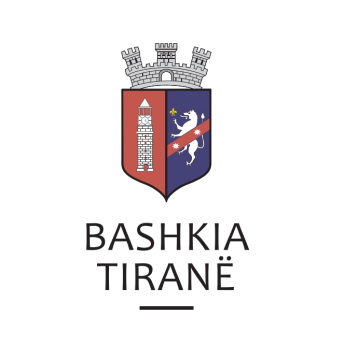      R  E  P U  B  L  I  K  A    E   S  H  Q  I  P  Ë  R  I  S  Ë
  BASHKIA TIRANË
DREJTORIA E PËRGJITHSHME PËR MARRËDHËNIET ME PUBLIKUN DHE JASHTË
DREJTORIA E KOMUNIKIMIT ME QYTETARËTLënda: Kërkesë për publikim lidhur me shpalljen e ankandit të dytë publik.Pranë Bashkisë Tiranë ka ardhur kërkesa për shpallje nga SHËRBIMI PËRMBARIMOR “ASTREA”, në lidhje me shpalljen e ankandit për shitjen e sendeve të luajtshme për debitorin shoqëria “A B D U R A M A N I” sh.p.k.Ju sqarojmë se të dhënat janë si më poshtë:Automjet me targë TR7548U, lloji Autoveturë nr. shasie TMBCS21Z3B2074598,Modeli scoda octavia 1z, 270 CDI 163, ngjyra gri Çmimi fillestar: 	341,600 (treqind e dyzetë e një mijë e gjashtëqind) Lekë Drejtoria e Komunikimit me Qytetarët ka bërë të mundur afishimin e shpalljes për SHËRBIMIN PËRMBARIMOR “ASTREA”, në tabelën e shpalljeve të Sektorit të Informimit dhe Shërbimeve për Qytetarët pranë Bashkisë Tiranë.